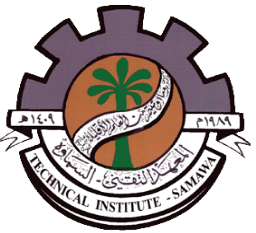 السيرة الذاتية لتدريسيي المعهد 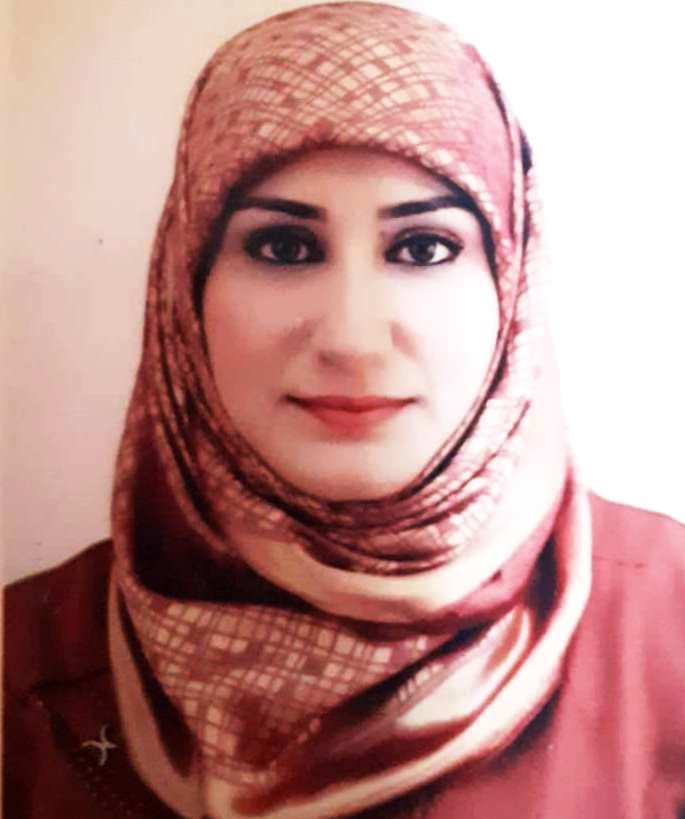 اولا :ـ معلومات شخصية ثانيا :ـ المؤهلات العلمية والشهادات الحاصل عليها ثالثا :ـ الاسهامات العلمية     رابعا :ـ الدورات التدريبية والمحاضرات وورش العمل سادسا :ـ العضويات واللجان المشارك فيها :سابعا :ـ كتب الشكر والجوائز وشهادات التقديرثامنا :ـ مهارات اخرى:تاسعا :ـ المناصب التي شغلتهاالاسمالاسمالاسمالاسمالموقع الوظيفيتاريخ الميلادمكان الميلادرويدة فاضل عبيد البدريرويدة فاضل عبيد البدريرويدة فاضل عبيد البدريرويدة فاضل عبيد البدريمسؤول مركز الحاسبة الالكترونية والانترنت23/1/1986بغداد معلومات الاتصالهاتف 1هاتف 1لايوجدSocial mediaلايوجدلايوجدمعلومات الاتصالهاتف محمولهاتف محمول07809021687البريد الالكترونيRuwaidah_albadri@yahoo.comIns.rod@atu.edu.iqRuwaidah_albadri@yahoo.comIns.rod@atu.edu.iqالقسم العلميالقسم العلميتكنولوجيا المعلومات والاتصالاتتكنولوجيا المعلومات والاتصالاتاللقب العلميمدرس مساعدمدرس مساعدعنوان السكنعنوان السكنعنوان السكنالسماوةعنوان العملالمعهد التقني سماوةالمعهد التقني سماوةالمؤهل العلميالمؤهل العلميالسنةالدولة المانحة للشهادةالجامعة/ المعهدالكليةتالشهادة التخصصالسنةالدولة المانحة للشهادةالجامعة/ المعهدالكلية1بكالوريوس علوم حاسبات2006/2007العراقالتراث2ماجستيرعلوم حاسبات2012/2013الهندهمداردتكنلوجٌا المعلوماتالبحوث المنشورةالبحوث المنشورةالبحوث المنشورةالبحوث المنشورةتعنوان البحثجهة النشرسنة النشرالدولة1  Decision Support Detection System for Lung Nodule abnormalities based on Machine Learning AlgorithmsJournal of Contemporary Medical Sciences2019العراق2Development of a network packet sniffing tool for internet protocol generationsInt. J. Cloud Computingمقبول للنشر سكوبسالمشاركة في المؤتمرات العلميةالمشاركة في المؤتمرات العلميةالمشاركة في المؤتمرات العلميةالمشاركة في المؤتمرات العلميةتعنوان المؤتمر الجهة المنفذة للمؤتمرتاريخ المشاركةنوع المشاركة12الندوات العلميةالندوات العلميةالندوات العلميةالندوات العلميةتعنوان الندوة الجهة المنفذة تاريخ الندوةنوع المشاركة1الكتب المؤلفةالكتب المؤلفةالكتب المؤلفةالكتب المؤلفةعنوان الكتابسنة النشرجهة النشرمنهجي/ مصدري1الدورات التدريبية كمحاضرالدورات التدريبية كمحاضرالدورات التدريبية كمحاضرالدورات التدريبية كمحاضرالدورات التدريبية كمحاضرتعنوان الدورة التدريبيةالجهة المنفذة للدورةتاريخ الدورةمحتويات الدورة1دورة اكسل 2007جامعة المثنى /مركز الحاسبة الالكترونية2013-20142دورة ماتلاب 2016المعهد التقني سماوة / مركز الحاسبة2019/20203ورشة عمل كيفية اعداد السيرة الذاتية والمقابلات الشخصية المعهد التقني سماوة / وحدة التأهيل والتوظيف2019/20204ورشة عمل كيفية ادخال بيانات الطلاب لنظام المقررات الدراسيالمعهد التقني سماوة / مركز الحاسبة2019/20205دورة استخدام برنامج الاوفس لصياغة المراسلات الادارية المعهد التقني سماوة / مركز الحاسبة2019/20206ورشة عمل حول كيفية اعداد محاضرة تفاعلية المعهد التقني سماوة / وحدة التأهيل والتوظيف2019/2020الدورات التدريبية كمتدربالدورات التدريبية كمتدربالدورات التدريبية كمتدربالدورات التدريبية كمتدربالدورات التدريبية كمتدربتعنوان الدورة التدريبيةالجهة المنفذة للدورةتاريخ الدورةمحتويات الدورة1سكرتارية وادارة مكتبالجامعة النهرين20082اكسل2007الجامعة النهرين20083اكسل 2007المعهد التقني سماوة2018لغة عربية المعهد التقني سماوة2018تاسم اللجنة نوع العضوية / عضو / ر.لجنةنوع العضوية / عضو / ر.لجنةمكان عمل اللجنةاللجنة الامتحانية اللجنة الامتحانية عضوالجامعة المستنصرية /كلية الصيدلة 2014الجامعة المستنصرية /كلية الصيدلة 2014اللجنة الامتحانية اللجنة الامتحانية عضوالجامعة المستنصرية /كلية الصيدلة 2015الجامعة المستنصرية /كلية الصيدلة 2015لجنة التصنيف QSلجنة التصنيف QSعضوالجامعة المستنصرية /كلية الصيدلة 2015الجامعة المستنصرية /كلية الصيدلة 2015اللجنة الامتحانية / اللجنة الفرعية في قسم المحاسبةاللجنة الامتحانية / اللجنة الفرعية في قسم المحاسبةعضوالمعهد التقني سماوة 2018المعهد التقني سماوة 2018اللجنة الامتحانية / اللجنة التدقيقية المركزيةاللجنة الامتحانية / اللجنة التدقيقية المركزيةعضوالمعهد التقني سماوة2019 المعهد التقني سماوة2019 اللجنة التنظيمية للمؤتمر الدولي الثاني اللجنة التنظيمية للمؤتمر الدولي الثاني عضوالمعهد التقني سماوة 2018المعهد التقني سماوة 2018لجنة جرد اللوازم المختبرية لجنة جرد اللوازم المختبرية رئيساالمعهد التقني سماوة2019المعهد التقني سماوة2019لجنة تسجيل الطلبة المقبولين في المعهد للدراسة الصباحية لجنة تسجيل الطلبة المقبولين في المعهد للدراسة الصباحية عضوالمعهد التقني سماوة2019المعهد التقني سماوة2019لجنة تقديم الطلبة للكليات للدراسة المهنية الصباحية والمسائية لجنة تقديم الطلبة للكليات للدراسة المهنية الصباحية والمسائية عضوالمعهد التقني سماوة2019المعهد التقني سماوة2019لجنة تسجيل الطلبة المقبولين للدراسة المسائية في المعهد التقني سماوةلجنة تسجيل الطلبة المقبولين للدراسة المسائية في المعهد التقني سماوةعضوالمعهد التقني سماوة2019المعهد التقني سماوة2019لجنة المشتريات لجنة المشتريات رئيساالمعهد التقني سماوة2020المعهد التقني سماوة2020تكتاب الشكر او الجائزة او شهادة التقدير الجهة المانحةالسنة112 كتاب شكر وتقدير رئيس جامعة المثنى من سنة 2008 ولغاية سنة 201122 كتاب شكر وتقدير رئيس الجامعة المستنصرية سنة 2014 و201533 كتاب شكر وتقدير عميد كلية الصيدلة الجامعة المستنصرية سنة 2014 و201549 كتب شكر وتقدير عميد المعهد التقني سماوةمن سنة 2017 ولغاية 20195كتاب شكر وتقدير مجلس محافظة المثنى المعهد التقني سماوة 2018نوع المهارةالمهاراتالمهاراتالمهاراتالمهاراتتقنية المكاتبWordExcelPptAccess تقنية المكاتبامتيازامتيازامتيازامتيازتقنية المكاتبspssmat labتقنية المكاتبجيدجيداللغات(غير العربية)اللغةالمحادثةالقراءةالكتابةاللغات(غير العربية)الانكليزيةجيدجيدجيدمهارات اضافيةتنوع المنصبمسؤولة القلم السري لمكتب رئيس جامعه المثنى من سنة 2008 ولغاية 2011معاون مدير مركز الحاسبة الالكترونية/ جامعة المثنى سنة 2013مدير مركز الحاسبة الالكترونية /جامعة المثنى 2014مسؤولة الموقع الالكتروني للمجلة العلمية /الجامعة المستنصرية كلية الصيدلة مقرر قسم المحاسبة / المعهد التقني سماوة سنة 2018مسؤولة شعبة الحاسبة الالكترونية والانترنت / المعهد التقني سماوة من 2019 ولحد الان 